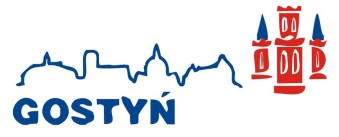 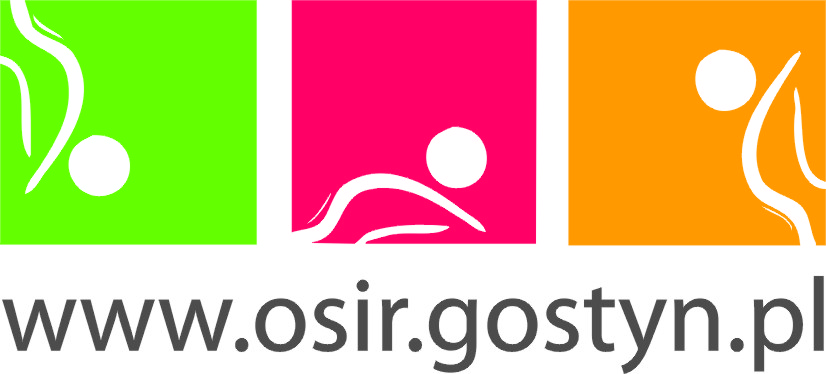 HARMONOGRAM TRENINGÓW – BOISKO NR 2 11-17.05.2020R.Poniedziałek: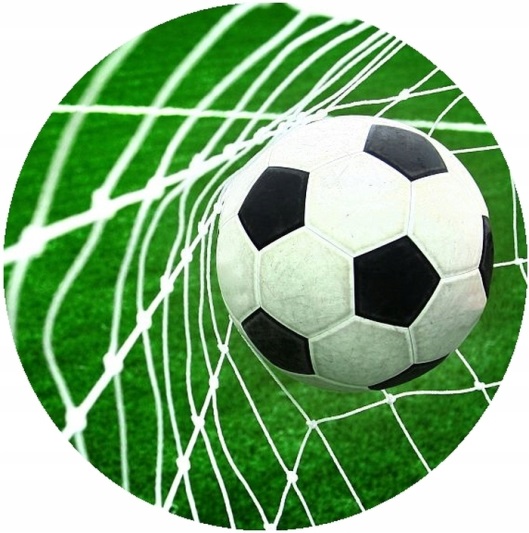 17:00 – 20:00	MKS Kania Gostyń - TrampkarzWtorek:16:00 – 19:00	MKS Kania Gostyń - Żak19:00 – 20:00	MKS Kania Gostyń - TrampkarzŚroda:17:00 – 20:00	MKS Kania Gostyń - TrampkarzCzwartek:17:00 – 20:00	MKS Kania Gostyń - Trampkarz